CONFERENCE DEVELOPMENT COMMITTEE MEETINGTuesday, March 18, 20192:00 PM ET
MINUTESWelcome and Roll Call	A discussion of the 2019 Midyear Conference in Little Rock, Arkansas was discussed. The theme was 	“Advancing Todays Courts To Meet the Challenges of Tomorrow”. The committee discussed the post 	conference survey results and members shared their thoughts and opinions from the conference. 	Members were provided with the survey results. All remarks were positive. Overall the consensus was 	that the Mid Year Conference was very successful.	The chairs thanked everyone who participated on the Request for Proposals Subcommittee (RFPS). The 	Chair further thank Ben Barham, Edwin Bell, Patti Tabias and the NACM Board Members and 	subcommittee 	chairs for their role for a success conference.	The Chair begin introduction and theme of the 2019 Annual Conference – July 21-25, 2019 to be 	held at 	the Bellagio Hotel in Las Vegas, Nevada.Theme: Courts and Society: Creating Public Trust Through Engagement and InnovationThe Annual Conference Page/Agenda was shared and discussed with committee members. The chair and the RFPS had began selecting suggested presenters that submitted proposals. It was noted that the proposals were commendable and applicable to the conference theme. The conference rates, decided by the NACM Board based upon location, historical data, etc. are: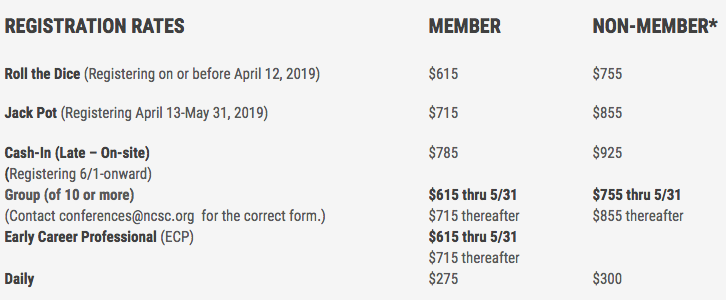 	Alyce Roberts, Peter Kiefer & Charleston Carter introduced a new idea to have a Live Podcast/Facebook 	Live at the Annual Conference. It will feature updates from the conference with interviews of attendees 	as well as the exciting details of the conference. The idea was well received. 	Subcommittees Updates were provided as follows:		Partnership with NASJE – TJ Bement		SIGs – TJ Bement & Alyce Roberts		State of the Profession – Greg Lambard & Rick Peirce		First–time Attendee’s Reception – Alyce Roberts, Linda Romeros-Sole, Elizabeth Stephenson & 			Rick Pierce		Boot camp & Yoga/Flow – Kathy Griffin		Hosts – Edwin Bell		ECP – Michele Dunivan		NACM Cares - Angie VanSchoick	Stacey Smith and Val Gardner provided the progress of exhibitor registrations, sponsorships and the 	social event for the annual. It was noted the exhibitors are trending well and several sponsorships are 	being secured. The social event will be held by the hotel pool. More details will follow.       	Jeffrey Tsunekawa updated the committee on the raffle NACM is promoting for the annual. $10 per 	ticket for a chance to win two tickets to a Las Vegas show, “O”.   	 Next Meeting Date – April 16, 2019, 2:00 pm ET     	Meeting Adjourned.	Submitted by Will Simmons